             JOURNAL OF ARTS AND SOCIAL SCIENCES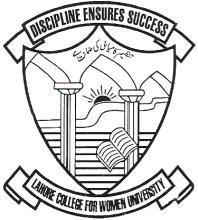 JASSFaculty of Humanities and Social SciencesLahore College for Women UniversityJail Road, Lahore – Pakistan. Tel: 042-99203801- 05 Ext 272Consent 
 I hereby declare that all the facts described by me is true, correct and best of my   knowledge. I Malik Ghulam Behlol do hereby give my consent for Journal of Art and Social Sciences (JASS) to   include me as a member of International Advisory Board/Editorial Board.Documents required:Curriculum Vitae along Recent Passport Size PictureTitleDr.Dr.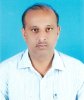 Name Malik Ghulam BehlolMalik Ghulam BehlolDesignationHead, Education DepartmentHead, Education DepartmentAffiliationFatima Jinnah Women University RawalpindiFatima Jinnah Women University RawalpindiCorrespondence AddressEducation Department, Fatima Jinnah Women University RawalpindiEducation Department, Fatima Jinnah Women University RawalpindiGenderMaleMaleCountry of CitizenshipPakistanPakistaniContact No0323506718403235067184Primary Emailghulambehlol@fjwu.edu.pkghulambehlol@fjwu.edu.pkAlternate EmailGhulambehlol1214@gmail.comGhulambehlol1214@gmail.comArea(s) of Interest(Use Semi-colon as separator)Teacher Education; ELT; Educational Leadership; Testing and AssessmentTeacher Education; ELT; Educational Leadership; Testing and AssessmentDateSignature and Official Seal12/12/2019ghulambehlol